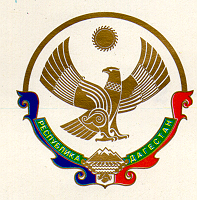 МУНИЦИПАЛЬНОЕ КАЗЕННОЕ УЧРЕЖДЕНИЕ  «У П Р А В Л Е Н И Е   О Б Р А З О В А Н И Я»          С Е Р Г О К А Л И Н С К О Г О    Р А Й О Н А368510         с. Сергокала         ул. 317 Стрелковой дивизии, 7            тел.8(8722) 55-17-30 ОГРН 1110548000056                           ИНН 0527003198О проведении Недели безопасности дорожного движения в образовательных организациях Сергокалинского района в 2023 году      Во исполнение пункта 17 Комплексного межведомственного плана мероприятий по профилактике детского дорожно- транспортного травматизма в Республике Дагестан на 2023 год и в целях повышения безопасности дорожного движения на территории Республики Дагестан, сокращения количества детей и подростков, пострадавших в результате дорожно-транспортных происшествий,также в соответствии с приказом Министерства образования и науки РД   от 14.09.2023г. № 08-02-1-991/23г. ПРИКАЗЫВАЮ: Руководителям образовательных организаций провести в период с 18 по 22 сентября 2023 г. Неделю безопасности дорожного движения (далее - Неделя БДД) в образовательных организациях с участием сотрудников подразделений Госавтоинспекции в рамках Недели БДД:-провести занятия, конкурсы, викторины, флешмобы, акции, классные часы, экскурсии по улично-дорожной сети вблизи образовательных организаций, «минутки безопасности» среди обучающихся; -профилактическую акцию «Шагающий автобус»; -Единый день безопасности дорожного движения (20 сентября 2023 г.);-родительские собрания с разъяснением безопасного использования средств индивидуальной мобильности, необходимости использования световозвращающих элементов; функционирование «родительских патрулей»; привлечение родителей (законных представителей) к разработке индивидуальных схем безопасных маршрутов движения детей «дом-школа-дом» для обучающихся 1-4 классов.Внести в срок до 26 сентября 2023 г. информацию о проведенных мероприятиях в рамках Недели БДД по ссылке: https://docs.google.eom/spreadsheets/d/lxaW7aqIHVLEm9BzkOHI6GPZ7uXKGpCJ ylepnAgGREyM/edit?usp=sharing.2. МКУ «Управление образования» довести приказ до руководителей образовательных организаций. 2.1. Ответственность за проведение недели безопасности дорожного движения в образовательных организациях возложить на Магомедову Б.М. 2.2. Разместить настоящий приказ на официальном сайте в информационно-телекоммуникационной сети «Интернет».                                                                                                                 4. Контроль  за исполнением  настоящего приказа возложить на заместителя начальника  МКУ «Управление образования» Лукманову С.Ш.Начальник МКУ «Управление образования»                                               Х. Н. ИсаеваПРИКАЗ№70                                                                                                                       19 сентября 2023г. 